S.M. SHADE MEDIA KIT** to obtain the graphics from this media kit, download this as an webpage (HTML, zipped)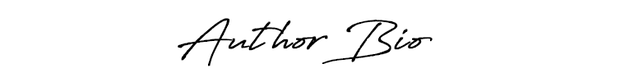 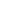 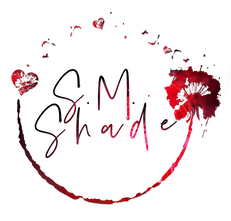 S.M. Shade is a homeschooling mom hopelessly addicted to Dr. Pepper, love stories, sunshine, and men with full sexy lips, though not necessarily in that order. A voracious reader since she sounded out her first word, she started writing as a teenager and rediscovered her love of writing as an adult. Originally from Indianapolis, S.M. now lives in a small Kentucky town with her teenage son.She loves to hear from readers so please feel free to contact her or connect with her on Facebook or Twitter.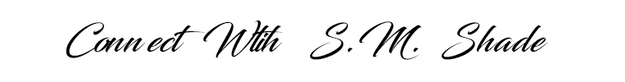 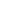 Website  https://www.authorsmshade.com/Facebook Profile https://www.facebook.com/authorsmshadeFacebook Fan page https://www.facebook.com/smshadebooksFacebook Reader Group https://www.facebook.com/groups/shadyladiesplace/Amazon author page https://amzn.to/2GsRsjcTwitter https://twitter.com/authorSMShadeGoodReads https://www.goodreads.com/author/show/7788847.S_M_ShadeBookbub: https://www.bookbub.com/authors/s-m-shadeInstagram: https://www.instagram.com/authorsmshade/Sign up for her Newsletter here: ​ http://bit.ly/1zNe5zu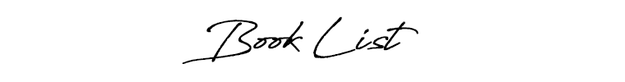 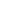 Striking Back SeriesEverly - press kit can be found here (coming soon)Mason - press kit can be found here  (coming soon)Parker - press kit can be found here  (coming soon)Alex - press kit can be found here  (coming soon)Striking Back Boxset - press kit can be found here  (coming soon)In Safe Hands SeriesLandon - press kit can be found here  (coming soon)Dare - press kit can be found here  (coming soon)Justus - press kit can be found here  (coming soon)Tucker - press kit can be found here  (coming soon)Jeremy  - press kit can be found here  (coming soon)All That Remains Series The Last Woman - press kit can be found here  (coming soon)Falling Together - press kit can be found here  (coming soon)Infinite Ties - press kit can be found here  (coming soon)All That Remains Box Set - press kit can be found here  (coming soon)Violent Circle SeriesScarlet Toys - press kit can be found here  (coming soon)Frat Hell - press kit can be found here  (coming soon)Clean Start - press kit can be found here  (coming soon)Jilted SeriesDuplicity - press kit can be found here  (coming soon)Co-Written SeriesWorth it (co written with C.M. Owens) - press kit can be found here  (coming soon)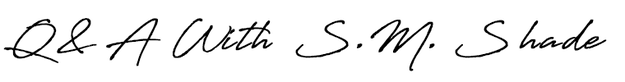 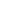 Q: How do you develop your plots and characters? A: I’m a total pantser. Anytime I try to outline, my characters do whatever they want, and I end up somewhere different. So, I get to know my characters first, and have a general plot outline in my head. Then hope for the best.Q: What is the hardest part of writing a book? A: When I get about halfway through and decide the book is awful. I’m awful. And everyone will find out I’m an imposter. Lol. Happens every book.Q: If you couldn’t be an author, what would your ideal career be? A: Something else to do with books. Librarian or a bookstore owner. Assuming I can’t be Matt Bomer’s personal massage therapist.Q: What is your preferred method to have readers get in touch with or follow you (i.e., website, personal blog, Facebook page, here on Goodreads, etc.) ? A: I post in my Facebook group the most often, but readers are welcome to email or FB message me. My website and newsletter are the best ways to keep up with upcoming release dates and news.
Q: Who are your favorite authors?A: Sigh. There are so many I love. My favorite of all time is Stephen King. The Dark Tower series is a masterpiece. My favorite classic is Aldous Huxley, and his A Brave New World is one of the few sci-fi books I love. In romance, I adore Kylie Scott and her Stage Dive Series.Q: What motivated you to become an author?A: Insomnia. Lol. I’m kidding, sort of. I’ve always loved to write since I was a kid. After I found the Indie author community and saw how supportive it is, I took the chance and started publishing. Q: Where is your favorite place to write?A: Sitting on my couch, surrounded by snacks.Q: How long does it/did it take to write start to finishA: Depending on the book, anywhere from two to three months for the draft, and another month for the polished book.Q: Do you have a release day tradition?A: Haunt Amazon, refreshing every 1.2 seconds.Q: Would you date your H?A: Most of them. Lol. There are a few jerks in the mix.Q: Out of the books you've written, which one is your favourite/ the one closest to you?A: Falling Together. It’s the second in my menage series, All That Remains, and I loved bringing those three characters together and showing another kind of love.Q: how would you categorize your books?A: I write in a few genres, including suspense, and some deal with some dark issues, but I try to slip a little lighthearted humor into all of them. My comedies are goofy and a bit crude. I also have an M/M book and an M/M/F, so I’m all over the place. Hopefully, there’s something for everyone. Q: Who was your favorite character to write and why?A: Joseph from the All That Remains Series has a special place in my heart. He was just such a sweetheart.Q: If your characters all got together for drinks, what kind of things would they say about you?A: Probably try to figure out who is going to get killed off or how I’m going to torture them next.Q: What's your go to writing snack?A: Any kind of chocolate, iced coffee, and…tacos count as a snack, right?Q: Do you do in-depth research when it comes to sex scenes?A: In depth. Heh. Q: What do you do to get out of a writer's block?A: I always have multiple works in progress going at once so if I get stuck on one, I move to another. I’ll also go write at the park or library. A change of scenery helps.